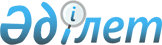 Қарағанды облыстық мәслихатының 2009 жылғы 12 желтоқсандағы XXI сессиясының "2010-2012 жылдарға арналған облыстық бюджет туралы" N 262 шешіміне өзгерістер енгізу туралыҚарағанды облыстық мәслихатының 2010 жылғы 26 қазандағы XХVIII сессиясының N 346 шешімі. Қарағанды облысының Әділет департаментінде 2010 жылғы 9 қарашада N 1884 тіркелді

      Қазақстан Республикасының 2008 жылғы 4 желтоқсандағы Бюджет кодексіне, Қазақстан Республикасының 2001 жылғы 23 қаңтардағы "Қазақстан Республикасындағы жергілікті мемлекеттік басқару және өзін-өзі басқару туралы" Заңына сәйкес, облыстық мәслихат ШЕШІМ ЕТТІ:



      1. Қарағанды облыстық мәслихатының 2009 жылғы 12 желтоқсандағы ХХІ сессиясының "2010-2012 жылдарға арналған облыстық бюджет туралы" N 262 шешіміне (нормативтік құқықтық актілердің мемлекеттік тіркеу Тізіміне - N 1874 болып тіркелген, 2009 жылғы 29 желтоқсандағы "Орталық Қазақстан" газетінің N 198-199 (20783), 2009 жылғы 29 желтоқсандағы "Индустриальная Караганда" газетінің N 154-155 (20861-20862) газеттерінде жарияланған), оған Қарағанды облыстық мәслихатының 2010 жылғы 9 сәуірдегі XXIII сессиясының "Қарағанды облыстық мәслихатының 2009 жылғы 12 желтоқсандағы XXI сессиясының "2010-2012 жылдарға арналған облыстық бюджет туралы" N 262 шешіміне өзгерістер енгізу туралы" N 294 шешімімен өзгерістер енгізілген (нормативтік құқықтық актілердің мемлекеттік тіркеу Тізіміне - N 1877 болып тіркелген, "Орталық Қазақстан" газетінің 2010 жылғы 20 сәуірдегі N 59-60 (20844) санында, "Индустриальная Караганда" газетінің 2010 жылғы 20 сәуірдегі N 43 (20906) санында жарияланған), оған Қарағанды облыстық мәслихатының 2010 жылғы 27 мамырдағы XXIV сессиясының "Қарағанды облыстық мәслихатының 2009 жылғы 12 желтоқсандағы XXI сессиясының "2010-2012 жылдарға арналған облыстық бюджет туралы" N 262 шешіміне өзгерістер енгізу туралы" N 301 шешімімен өзгерістер енгізілген (нормативтік құқықтық актілердің мемлекеттік тіркеу Тізіміне - N 1880 болып тіркелген, "Орталық Қазақстан" газетінің 2010 жылғы 5 маусымдағы N 86-87 (20871) санында, "Индустриальная Караганда" газетінің 2010 жылғы 5 маусымдағы N 62 (20925) санында жарияланған), оған Қарағанды облыстық мәслихатының 2010 жылғы 9 қыркүйектегі XXVI сессиясының "Қарағанды облыстық мәслихатының 2009 жылғы 12 желтоқсандағы XXI сессиясының "2010-2012 жылдарға арналған облыстық бюджет туралы" N 262 шешіміне өзгерістер енгізу туралы" N 321 шешімімен өзгерістер енгізілген (нормативтік құқықтық актілердің мемлекеттік тіркеу Тізіміне - N 1883 болып тіркелген, "Орталық Қазақстан" газетінің 2010 жылғы 11 қыркүйектегі N 147-148 (20931) санында, "Индустриальная Караганда" газетінің 2010 жылғы 1 қыркүйектегі N 104 (20967) санында жарияланған) келесі өзгерістер енгізілсін:



      1) 1 тармақтағы:

      1) тармақшадағы:

      "117288122" сандары "119618991" сандарына ауыстырылсын;

      "27233294" сандары "27263595" сандарына ауыстырылсын;

      "612503" сандары "632728" сандарына ауыстырылсын;

      "89442325" сандары "91722668" сандарына ауыстырылсын;

      2) тармақшадағы:

      "117591891" сандары "119922760" сандарына ауыстырылсын;

      3) тармақшадағы:

      "444710" сандары "440439" сандарына ауыстырылсын;

      "585299" сандары "589570" сандарына ауыстырылсын;

      5) тармақшадағы:

      "1306799" сандары "1302528" сандарына ауыстырылсын;

      6) тармақшадағы:

      "1306799" сандары "1302528" сандарына ауыстырылсын;

      "440000" сандары "444271" сандарына ауыстырылсын;



      2) 9 тармақтағы:

      "352600" сандары "130530" сандарына ауыстырылсын;



      3) көрсетілген шешімнің 1, 4, 5 қосымшалары осы шешімнің 1, 2, 3 қосымшаларына сәйкес жаңа редакцияда мазмұндалсын.



      2. Осы шешім 2010 жылдың 1 қаңтарынан бастап қолданысқа енеді.      Сессия төрағасы                            М. Шамбұлов      Облыстық мәслихаттың

      хатшысы                                    Б. Жұмабеков

Қарағанды облыстық мәслихатының

2010 жылғы 26 қазандағы

XXVIII сессиясының N 346 шешіміне

1 қосымшаҚарағанды облыстық мәслихатының

2009 жылғы 12 желтоқсандағы

XXI сессиясының N 262 шешіміне

1 қосымша 

2010 жылға арналған облыстық бюджет

Қарағанды облыстық мәслихатының

2010 жылғы 26 қазандағы

XXVIII сессиясының N 346 шешіміне

2 қосымшаҚарағанды облыстық мәслихатының

2009 жылғы 12 желтоқсандағы

XXI сессиясының N 262 шешіміне

4 қосымша 

2010 жылға арналған республикалық бюджеттен берілетін нысаналы трансферттер мен кредиттер

Қарағанды облыстық мәслихатының

2010 жылғы 26 қазандағы

XXVIII сессиясының N 346 шешіміне

3 қосымшаҚарағанды облыстық мәслихатының

2009 жылғы 12 желтоқсандағы

XXI сессиясының N 262 шешіміне

5 қосымша 

2010 жылға арналған аудандар (облыстық маңызы бар қалалар) бюджеттеріне нысаналы трансферттер мен кредиттер
					© 2012. Қазақстан Республикасы Әділет министрлігінің «Қазақстан Республикасының Заңнама және құқықтық ақпарат институты» ШЖҚ РМК
				СанатыСанатыСанатыСанатыСома (мың теңге)СыныбыСыныбыСыныбыСома (мың теңге)Iшкi сыныбыIшкi сыныбыСома (мың теңге)АтауыСома (мың теңге)12345I. Кірістер1196189911Салықтық түсімдер2726359501Табыс салығы97710362Жеке табыс салығы977103603Әлеуметтiк салық84643461Әлеуметтiк салық846434605Тауарларға, жұмыстарға және қызметтерге салынатын iшкi салықтар90282133Табиғи және басқа да ресурстарды пайдаланғаны үшiн түсетiн түсiмдер90282132Салықтық емес түсiмдер63272801Мемлекеттiк меншiктен түсетiн кiрiстер583301Мемлекеттік кәсiпорындардың таза кірiсi бөлігінің түсімдері5423Мемлекет меншігіндегі акциялардың мемлекеттік пакеттеріне дивидендтер6704Мемлекеттік меншіктегі заңды тұлғаларға қатысу үлесіне кірістер7805Мемлекет меншігіндегі мүлікті жалға беруден түсетін кірістер148117Мемлекеттік бюджеттен берілген кредиттер бойынша сыйақылар4152704Мемлекеттік бюджеттен қаржыландырылатын, сондай-ақ Қазақстан Республикасы Ұлттық Банкінің бюджетінен (шығыстар сметасынан) ұсталатын және қаржыландырылатын мемлекеттік мекемелер салатын айыппұлдар, өсімпұлдар, санкциялар, өндіріп алулар5612851Мұнай секторы ұйымдарынан түсетін түсімдерді қоспағанда, мемлекеттік бюджеттен қаржыландырылатын, сондай-ақ Қазақстан Республикасы Ұлттық Банкінің бюджетінен (шығыстар сметасынан) ұсталатын және қаржыландырылатын мемлекеттік мекемелер салатын айыппұлдар, өсімпұлдар, санкциялар, өндіріп алулар56128506Басқа да салықтық емес түсiмдер131131Басқа да салықтық емес түсiмдер131134Трансферттердің түсімдері9172266801Төмен тұрған мемлекеттiк басқару органдарынан алынатын трансферттер62143702Аудандық (қалалық) бюджеттерден трансферттер621437002Мемлекеттiк басқарудың жоғары тұрған органдарынан түсетiн трансферттер855082981Республикалық бюджеттен түсетiн трансферттер85508298Функционалдық топФункционалдық топФункционалдық топФункционалдық топФункционалдық топСома (мың теңге)Кіші функцияКіші функцияКіші функцияКіші функцияСома (мың теңге)Бюджеттік бағдарламалардың әкiмшiсiБюджеттік бағдарламалардың әкiмшiсiБюджеттік бағдарламалардың әкiмшiсiСома (мың теңге)БағдарламаБағдарламаСома (мың теңге)АтауыСома (мың теңге)123456II. Шығындар11992276001Жалпы сипаттағы мемлекеттiк қызметтер17292831Мемлекеттiк басқарудың жалпы функцияларын орындайтын өкiлдi, атқарушы және басқа органдар1336898110Облыс мәслихатының аппараты68006001Облыс мәслихатының қызметін қамтамасыз ету жөніндегі қызметтер67172004Мемлекеттік органдарды материалдық-техникалық жарақтандыру834120Облыс әкімінің аппараты1268892001Облыс әкімнің қызметін қамтамасыз ету жөніндегі қызметтер420146003Жеке және заңды тұлғаларға "жалғыз терезе" қағидаты бойынша мемлекеттік қызметтер көрсететін халыққа қызмет орталықтарының қызметін қамтамасыз ету801292005Мемлекеттік органдарды материалдық-техникалық жарақтандыру474542Қаржылық қызмет176329257Облыстың қаржы басқармасы176329001Жергілікті бюджетті атқару және коммуналдық меншікті басқару саласындағы мемлекеттік саясатты іске асыру жөніндегі қызметтер108240003Біржолғы талондарды беруді ұйымдастыру және бір жолға талондарды өткізуден түсетін сомаларды толық жиналуын қамтамасыз ету64147010Коммуналдық меншікке түскен мүлікті есепке алу, сақтау, бағалау және сату2252014Мемлекеттік органдарды материалдық-техникалық жарақтандыру16905Жоспарлау және статистикалық қызмет216056258Облыстың экономика және бюджеттік жоспарлау басқармасы216056001Экономикалық саясатты, мемлекеттік жоспарлау жүйесін қалыптастыру мен дамыту және облысты баcқару саласындағы мемлекеттік саясатты іске асыру жөніндегі қызметтер21605602Қорғаныс1399151Әскери мұқтаждар49443250Облыстың жұмылдыру дайындығы, азаматтық қорғаныс, авариялар мен дүлей апаттардың алдын алуды және жоюды ұйымдастыру басқармасы49443003Жалпыға бірдей әскери міндетті атқару шеңберіндегі іс-шаралар40327007Аумақтық қорғанысты дайындау және облыстық ауқымдағы аумақтық қорғанысы91162Төтенше жағдайлар жөнiндегi жұмыстарды ұйымдастыру90472250Облыстың жұмылдыру дайындығы, азаматтық қорғаныс, авариялар мен дүлей апаттардың алдын алуды және жоюды ұйымдастыру басқармасы90472001Жергілікті деңгейде жұмылдыру дайындығы, азаматтық қорғаныс, авариялар мен дүлей апаттардың алдын алуды және жоюды ұйымдастыру саласындағы мемлекеттік саясатты іске асыру жөніндегі қызметтер37779004Облыстық ауқымдағы азаматтық қорғаныстың іс-шаралары44504006Облыстық ауқымдағы төтенше жағдайлардың алдын алу және оларды жою818903Қоғамдық тәртіп, қауіпсіздік, құқықтық, сот, қылмыстық-атқару қызметі64581001Құқық қорғау қызметi6458100252Облыстық бюджеттен қаржыландырылатын атқарушы ішкі істер органы6458100001Облыс аумағында қоғамдық тәртіпті және қауіпсіздікті сақтауды қамтамасыз ету саласындағы мемлекеттік саясатты іске асыру жөніндегі қызметтер5924795002Медициналық айықтырғыштардың және медициналық айықтырғыштардың жұмысын ұйымдастыратын полиция бөлімшелерінің жұмысын ұйымдастыру92355003Қоғамдық тәртіпті қорғауға қатысатын азаматтарды көтермелеу2755011Мемлекеттік органдарды материалдық-техникалық жарақтандыру151488012Кәмелетке толмағандарды уақытша оқшаулау, бейімдеуді және оңалтуды ұйымдастыру119467013Белгілі тұратын жері және құжаттары жоқ адамдарды орналастыру қызметтері39436014Әкімшілік тәртіппен тұтқындалған адамдарды ұстауды ұйымдастыру17056015Қызмет жануарларын ұстауды ұйымдастыру23659016"Мак" операциясын өткізу2379018Қоғамдық тәртіпті сақтау және қауіпсіздікті қамтамасыз етуге берілетін ағымдағы нысаналы трансферттер8471004Бiлiм беру135221451Мектепке дейiнгi тәрбие және оқыту465505261Облыстың білім басқармасы465505027Мектепке дейінгі білім беру ұйымдарында мемлекеттік білім беру тапсырыстарын іске асыруға аудандардың (облыстық маңызы бар қалалардың) бюджеттеріне берілетін ағымдағы нысаналы трансферттер4655052Бастауыш, негізгі орта және жалпы орта білім беру4413134260Облыстың туризм, дене тәрбиесi және спорт басқармасы1742344006Балалар мен жасөспірімдерге спорт бойынша қосымша білім беру1448982007Мамандандырылған бiлiм беру ұйымдарында спорттағы дарынды балаларға жалпы бiлiм беру293362261Облыстың білім басқармасы2670790003Арнайы білім беретін оқу бағдарламалары бойынша жалпы білім беру1130022006Мамандандырылған білім беру ұйымдарында дарынды балаларға жалпы білім беру804640018Жаңадан іске қосылатын білім беру объектілерін ұстауға аудандар (облыстық маңызы бар қалалар) бюджеттеріне берілетін ағымдағы нысаналы трансферттер367459048Аудандардың (облыстық маңызы бар қалалардың) бюджеттеріне негізгі орта және жалпы орта білім беретін мемлекеттік мекемелердегі физика, химия, биология кабинеттерін оқу жабдығымен жарақтандыруға берілетін ағымдағы нысаналы трансферттер163800058Аудандардың (облыстық маңызы бар қалалардың) бюджеттеріне бастауыш, негізгі орта және жалпы орта білім беретін мемлекеттік мекемелерде лингафондық және мультимедиалық кабинеттер құруға берілетін ағымдағы нысаналы трансферттер2048694Техникалық және кәсіптік, орта білімнен кейінгі білім беру4679134253Облыстың денсаулық сақтау басқармасы203143043Техникалық және кәсіптік, орта білімнен кейінгі білім беру мекемелерінде мамандар даярлау130915044Техникалық және кәсіптік, орта білімнен кейінгі білім беру бағдарламалары бойынша оқитындарға әлеуметтік қолдау көрсету72228261Облыстың білім басқармасы4475991024Техникалық және кәсіптік білім беру ұйымдарында мамандар даярлау44759915Мамандарды қайта даярлау және біліктіліктерін арттыру611974252Облыстық бюджеттен қаржыландырылатын атқарушы ішкі істер органы74182007Кадрлардың біліктілігін арттыру және оларды қайта даярлау74182253Облыстың денсаулық сақтау басқармасы56986003Кадрлардың біліктілігін арттыру және оларды қайта даярлау56986261Облыстың білім басқармасы480806010Кадрлардың біліктілігін арттыру және оларды қайта даярлау119606060Кадрларды даярлау және қайта даярлау3612009Бiлiм беру саласындағы өзге де қызметтер3352398261Облыстың білім басқармасы2032859001Жергілікті деңгейде білім беру саласындағы мемлекеттік саясатты іске асыру жөніндегі қызметтер75416005Білім берудің мемлекеттік облыстық мекемелер үшін оқулықтар мен оқу-әдiстемелiк кешендерді сатып алу және жеткізу27382007Облыстық ауқымда мектеп олимпиадаларын, мектептен тыс іс-шараларды және конкурстар өткізу56910008Өңірлік жұмыспен қамту және кадрларды қайта даярлау стратегиясын іске асыру шеңберінде білім беру объектілерін күрделі, ағымды жөндеу597389011Балалар мен жеткіншектердің психикалық денсаулығын зерттеу және халыққа психологиялық-медициналық-педагогикалық консультациялық көмек көрсету28663012Дамуында проблемалары бар балалар мен жеткіншектердің оңалту және әлеуметтік бейімдеу43693016Өңірлік жұмыспен қамту және кадрларды қайта даярлау стратегиясының шеңберінде білім беру объектілерін күрделі, ағымдағы жөндеуге республикалық бюджеттен аудандардың (облыстық маңызы бар қалалардың) бюджеттеріне берілетін ағымдағы нысаналы трансферттер738379017Өңірлік жұмыспен қамту және кадрларды қайта даярлау стратегиясының шеңберінде білім беру объектілерін күрделі, ағымдағы жөндеуге облыстық бюджеттен аудандардың (облыстық маңызы бар қалалардың) бюджеттеріне берілетін ағымдағы нысаналы трансферттер249641022Аудандар (облыстық маңызы бар қалалар) бюджеттеріне "Өзін-өзі тану" пәні бойынша мектепке дейінгі білім беру ұйымдарын, орта білім беру, техникалық және кәсіптік білім беру, орта білімнен кейінгі білім беру ұйымдарын, біліктілікті арттыру институттарын оқу материалдарымен қамтамасыз етуге арналған республикалық бюджеттен бөлінетін ағымдағы нысаналы трансферттер108925113Жергілікті бюджеттерден берілетін ағымдағы нысаналы трансферттер106461271Облыстың құрылыс басқармасы1319539008Білім беру объектілерін салуға және реконструкциялауға облыстық бюджеттен аудандар (облыстық маңызы бар қалалар) бюджеттеріне берілетін нысаналы даму трансферттер482101037Білім беру объектілерін салу және реконструкциялау83743805Денсаулық сақтау225958692Халықтың денсаулығын қорғау698775253Облыстың денсаулық сақтау басқармасы698775005Жергілікті денсаулық сақтау ұйымдары үшін қанды, оның құрамдарын және дәрілерді өндіру225505006Ана мен баланы қорғау жөніндегі қызметтер327815007Салауатты өмір салтын насихаттау144614017Шолғыншы эпидемиологиялық қадағалау жүргізу үшін тест-жүйелерін сатып алу8413Мамандандырылған медициналық көмек5000863253Облыстың денсаулық сақтау басқармасы5000863009Туберкулезден, жұқпалы және психикалық аурулардан және жүйкесі бұзылуынан зардап шегетін адамдарға медициналық көмек көрсету3692884019Туберкулез ауруларын туберкулез ауруларына қарсы препараттарымен қамтамасыз ету64270020Диабет ауруларын диабетке қарсы препараттарымен қамтамасыз ету420204021Онкологиялық ауруларды химия препараттарымен қамтамасыз ету163181022Бүйрегі жетімсіз ауруларды дәрі-дәрмек құралдарымен, диализаторлармен, шығыс материалдарымен және бүйрегі алмастырылған ауруларды дәрі-дәрмек құралдарымен қамтамасыз ету76892026Гемофилиямен ауыратын ересек адамдарды емдеу кезінде қанның ұюы факторлармен қамтамасыз ету296273027Халыққа иммунды алдын алу жүргізу үшін вакциналарды және басқа иммундық-биологиялық препараттарды орталықтандырылған сатып алу216110036Жіті миокард инфаркт сырқаттарын тромболитикалық препараттармен қамтамасыз ету710494Емханалар8447388253Облыстың денсаулық сақтау басқармасы8447388010Республикалық бюджет қаражатынан көрсетілетін медициналық көмекті қоспағанда, халыққа амбулаторлық-емханалық көмек көрсету7221381014Халықтың жекелеген санаттарын амбулаториялық деңгейде дәрілік заттармен және мамандандырылған балалар және емдік тамақ өнімдерімен қамтамасыз ету12260075Медициналық көмектiң басқа түрлерi1594222253Облыстың денсаулық сақтау басқармасы1594222011Жедел медициналық көмек көрсету және санитарлық авиация1563084029Облыстық арнайы медициналық жабдықтау базалары311389Денсаулық сақтау саласындағы өзге де қызметтер6854621253Облыстың денсаулық сақтау басқармасы4942085001Жергілікті деңгейде денсаулық сақтау саласындағы мемлекеттік саясатты іске асыру жөніндегі қызметтер106759002Өңірлік жұмыспен қамту және кадрларды қайта даярлау стратегиясын іске асыру шеңберінде денсаулық сақтау объектілерін күрделі, ағымды жөндеу1964364008Қазақстан Республикасында ЖҚТБ індетінің алдын алу және қарсы күрес жөніндегі іс-шараларды іске асыру268995013Патологоанатомиялық союды жүргізу13113016Азаматтарды елді мекеннің шегінен тыс емделуге тегін және жеңілдетілген жол жүрумен қамтамасыз ету6905018Денсаулық сақтау саласындағы ақпараттық талдамалық қызметі28466028Жаңадан iске қосылатын денсаулық сақтау объектiлерiн ұстау166656033Мемлекеттік денсаулық сақтау ұйымдарын материалдық-техникалық жарақтандыру2386827271Облыстың құрылыс басқармасы1912536038Денсаулық сақтау объектілерін салу және реконструкциялау191253606Әлеуметтiк көмек және әлеуметтiк қамсыздандыру63503931Әлеуметтiк қамсыздандыру4196808256Облыстың жұмыспен қамтуды үйлестіру және әлеуметтік бағдарламалар басқармасы1821634002Жалпы үлгідегі медициналық-әлеуметтік мекемелерде (ұйымдарда) қарттар мен мүгедектерге арнаулы әлеуметтік қызметтер көрсету419030013Психоневрологиялық медициналық-әлеуметтік мекемелерде (ұйымдарда) психоневрологиялық аурулармен ауыратын мүгедектер үшін арнаулы әлеуметтік қызметтер көрсету939601015Психоневрологиялық медициналық-әлеуметтік мекемелерде (ұйымдарда) жүйкесі бұзылған мүгедек балалар үшін арнаулы әлеуметтік қызметтер көрсету463003261Облыстың білім басқармасы1175383015Жетiм балаларды, ата-анасының қамқорлығынсыз қалған балаларды әлеуметтік қамсыздандыру1175383271Облыстың құрылыс басқармасы1199791039Әлеуметтік қамтамасыз ету объектілерін салу және реконструкциялау11997912Әлеуметтiк көмек1225596256Облыстың жұмыспен қамтуды үйлестіру және әлеуметтік бағдарламалар басқармасы1225596003Мүгедектерге әлеуметтік қолдау көрсету356096027Аудандар (облыстық маңызы бар қалалар) бюджеттеріне әлеуметтік жұмыс орындары және жастар тәжірибесі бағдарламасын кеңейтуге ағымдағы нысаналы трансферттер324000029Аудандардың (облыстық маңызы бар қалалардың) бюджеттеріне Ұлы Отан соғысындағы Жеңістің 65 жылдығына орай Ұлы Отан соғысының қатысушылары мен мүгедектеріне Тәуелсіз Мемлекеттер Достастығы елдері бойынша, Қазақстан Республикасының аумағы бойынша жол жүруін, сондай-ақ оларға және олармен бірге жүретін адамдарға Мәскеу, Астана қалаларында мерекелік іс-шараларға қатысуы үшін тамақтануына, тұруына, жол жүруіне арналған шығыстарды төлеуді қамтамасыз етуге берілетін республикалық бюджеттен берілетін ағымдағы нысаналы трансферттер6225031Аудандардың (облыстық маңызы бар қалалардың) бюджеттеріне Ұлы Отан соғысындағы Жеңістің 65 жылдығына орай Ұлы Отан соғысының қатысушылары мен мүгедектеріне, сондай-ақ оларға теңестірілген, оның ішінде майдандағы армия құрамына кірмеген, 1941 жылғы 22 маусымнан бастап 1945 жылғы 3 қыркүйек аралығындағы кезеңде әскери бөлімшелерде, мекемелерде, әскери-оқу орындарында әскери қызметтен өткен, запасқа босатылған (отставка), "1941-1945 жж. Ұлы Отан соғысында Германияны жеңгенi үшiн" медалімен немесе "Жапонияны жеңгені үшін" медалімен марапатталған әскери қызметшілерге, Ұлы Отан соғысы жылдарында тылда кемінде алты ай жұмыс істеген (қызметте болған) адамдарға біржолғы материалдық көмек төлеу үшін республикалық бюджеттен берілетін ағымдағы нысаналы трансферттер374574035Аудандық (облыстық маңызы бар қалалардың) бюджеттерге атаулы әлеуметтік мемлекеттік көмек көрсетуді төлеуге ағымдағы нысаналы трансферттер48689036Аудандық (облыстық маңызы бар қалалардың) бюджеттерге табысы 18 жасқа дейінгі балаларға мемлекеттік жәрдемақылар төлеуге ағымдағы нысаналы трансферттер1160129Әлеуметтiк көмек және әлеуметтiк қамтамасыз ету салаларындағы өзге де қызметтер927989256Облыстың жұмыспен қамтуды үйлестіру және әлеуметтік бағдарламалар басқармасы927989001Жергілікті деңгейде облыстың жұмыспен қамтуды қамтамасыз ету үшін және әлеуметтік бағдарламаларды іске асыру саласындағы мемлекеттік саясатты іске асыру жөніндегі қызметтер88452005Өңірлік жұмыспен қамту және кадрларды қайта даярлау стратегиясын іске асыру шеңберінде әлеуметтiк қамсыздандыру объектілерін күрделі, ағымды жөндеу781196008Мемлекеттік органдарды материалдық-техникалық жарақтандыру2347011Жәрдемақыларды және басқа да әлеуметтік төлемдерді есептеу, төлеу мен жеткізу бойынша қызметтерге ақы төлеу93018Республикалық бюджеттен берілетін нысаналы трансферттер есебiнен үкіметтік емес секторда мемлекеттік әлеуметтік тапсырысты орналастыру40648022Аудандар (облыстық маңызы бар қалалар) бюджеттеріне медициналық-әлеуметтік мекемелерде тамақтану нормаларын ұлғайтуға берілетін ағымдағы нысаналы трансферттер1525307Тұрғын үй-коммуналдық шаруашылық86438911Тұрғын үй шаруашылығы2929050271Облыстың құрылыс басқармасы2929050014Аудандардың (облыстық маңызы бар қалалардың) бюджеттеріне мемлекеттік коммуналдық тұрғын үй қорының тұрғын үйлерін салуға және (немесе) сатып алуға республикалық бюджеттен берілетін нысаналы даму трансферттері820000027Аудандардың (облыстық маңызы бар қалалардың) бюджеттеріне инженерлік-коммуникациялық инфрақұрылымды дамытуға, жайластыруға және (немесе) сатып алуға республикалық бюджеттен берілетін нысаналы даму трансферттері21090502Коммуналдық шаруашылық5714841279Облыстың Энергетика және коммуналдық шаруашылық басқармасы5714841001Жергілікті деңгейде энергетика және коммуналдық шаруашылық саласындағы мемлекеттік саясатты іске асыру жөніндегі қызметтер47810006Мемлекеттік органдарды материалдық-техникалық жарақтандыру731009Қарағанды облысының бюджетіне Приозерск қаласының инфрақұрылымын қолдауға берілетін ағымдағы нысаналы трансферттер537958017Аудандардың (облыстық маңызы бар қалалардың) бюджеттеріне өңірлік жұмыспен қамту және кадрларды қайта даярлау стратегиясын іске асыру шеңберінде инженерлік-коммуникациялық инфрақұрылымды жөндеуге және елді мекендерді абаттандыруға республикалық бюджеттен берілетін ағымдағы нысаналы трансферттер1081945018Аудандардың (облыстық маңызы бар қалалардың) бюджеттеріне өңірлік жұмыспен қамту және кадрларды қайта даярлау стратегиясын іске асыру шеңберінде инженерлік-коммуникациялық инфрақұрылымды жөндеуге және елді мекендерді абаттандыруға облыстық бюджеттен берілетін ағымдағы нысаналы трансферттер100553021Аудандардың (облыстық маңызы бар қалалардың) бюджеттеріне өңірлік жұмыспен қамту және кадрларды қайта даярлау стратегиясын іске асыру шеңберінде инженерлік-коммуникациялық инфрақұрылымды дамытуға және елді мекендерді абаттандыруға республикалық бюджеттен берілетін ағымдағы нысаналы трансферттер455114022Аудандардың (облыстық маңызы бар қалалардың) бюджеттеріне өңірлік жұмыспен қамту және кадрларды қайта даярлау стратегиясын іске асыру шеңберінде инженерлік-коммуникациялық инфрақұрылымды дамытуға және елді мекендерді абаттандыруға облыстық бюджеттен берілетін ағымдағы нысаналы трансферттер422717113Жергілікті бюджеттерден берілетін ағымдағы нысаналы трансферттер2837362114Жергілікті бюджеттерден берілетін нысаналы даму трансферттері23065108Мәдениет, спорт, туризм және ақпараттық кеңістiк70881141Мәдениет саласындағы қызмет1660479262Облыстың мәдениет басқармасы1656621001Жергiлiктi деңгейде мәдениет саласындағы мемлекеттік саясатты іске асыру жөніндегі қызметтер39797003Мәдени-демалыс жұмысын қолдау257867005Тарихи-мәдени мұралардың сақталуын және оған қол жетімді болуын қамтамасыз ету332136007Театр және музыка өнерін қолдау1011821113Жергілікті бюджеттерден берілетін ағымдағы нысаналы трансферттер15000271Облыстың құрылыс басқармасы3858016Мәдениет объектілерін дамыту38582Спорт1977554260Облыстың туризм, дене тәрбиесi және спорт басқармасы1977554001Жергілікті деңгейде туризм, дене шынықтыру және спорт саласындағы мемлекеттік саясатты іске асыру жөніндегі қызметтер40270003Облыстық деңгейінде спорт жарыстарын өткізу21363004Әртүрлi спорт түрлерi бойынша облыстық құрама командаларының мүшелерiн дайындау және олардың республикалық және халықаралық спорт жарыстарына қатысуы1815921113Жергілікті бюджеттерден берілетін ағымдағы нысаналы трансферттер1000003Ақпараттық кеңiстiк778360259Облыстың мұрағаттар және құжаттама басқармасы293648001Жергілікті деңгейде мұрағат ісін басқару жөніндегі мемлекеттік саясатты іске асыру жөніндегі қызметтер21061002Мұрағат қорының сақталуын қамтамасыз ету272092006Мемлекеттік органдарды материалдық-техникалық жарақтандыру495262Облыстың мәдениет басқармасы144322008Облыстық кітапханалардың жұмыс істеуін қамтамасыз ету144322263Облыстың ішкі саясат басқармасы277905007Газеттер мен журналдар арқылы мемлекеттік ақпараттық саясат жүргізу жөніндегі қызметтер153299008Телерадио хабарларын тарату арқылы мемлекеттік ақпараттық саясатты жүргізу жөніндегі қызметтер124606264Облыстың тілдерді дамыту басқармасы62485001Жергілікті деңгейде тілдерді дамыту саласындағы мемлекеттік саясатты іске асыру жөніндегі қызметтер25452002Мемлекеттiк тiлдi және Қазақстан халықтарының басқа да тiлдерін дамыту36950004Мемлекеттік органдарды материалдық-техникалық жарақтандыру834Туризм4769260Облыстың туризм, дене тәрбиесi және спорт басқармасы4769013Туристік қызметті реттеу47699Мәдениет, спорт, туризм және ақпараттық кеңiстiктi ұйымдастыру жөнiндегi өзге де қызметтер2666952260Облыстың туризм, дене тәрбиесі және спорт басқармасы1194787002Өңірлік жұмыспен қамту және кадрларды қайта даярлау стратегиясын іске асыру шеңберінде спорт объектілерін күрделі, ағымдағы жөндеу1164234014Аудандардың (облыстық маңызы бар қалалардың) бюджеттеріне өңірлік жұмыспен қамту және кадрларды қайта даярлау стратегиясын іске асыру шеңберінде спорт объектілерін күрделі, ағымдағы жөндеуге облыстық бюджеттен берілетін ағымдағы нысаналы трансферттер30553262Облыстың мәдениет басқармасы1299050006Өңірлік жұмыспен қамту және кадрларды қайта даярлау стратегиясын іске асыру шеңберінде мәдениет объектілерін күрделі, ағымдағы жөндеу649320013Аудандардың (облыстық маңызы бар қалалардың) бюджеттеріне өңірлік жұмыспен қамту және кадрларды қайта даярлау стратегиясын іске асыру шеңберінде мәдениет объектілерін күрделі, ағымдағы жөндеуге республикалық бюджеттен берілетін ағымдағы нысаналы трансферттер565909014Аудандардың (облыстық маңызы бар қалалардың) бюджеттеріне өңірлік жұмыспен қамту және кадрларды қайта даярлау стратегиясын іске асыру шеңберінде мәдениет объектілерін күрделі, ағымдағы жөндеуге облыстық бюджеттен берілетін ағымдағы нысаналы трансферттер83821263Облыстың ішкі саясат басқармасы173115001Жергілікті деңгейде мемлекеттік, ішкі саясатты іске асыру жөніндегі қызметтер125991003Жастар саясаты саласында өңірлік бағдарламаларды іске асыру46624006Мемлекеттік органдарды материалдық-техникалық жарақтандыру50009Отын-энергетика кешенi және жер қойнауын пайдалану42029929Отын-энергетика кешені және жер қойнауын пайдалану саласындағы өзге де қызметтер4202992271Облыстың құрылыс басқармасы4202992019Жылу-энергетикалық жүйені дамытуға аудандар (облыстық маңызы бар қалалар) бюджеттеріне нысаналы даму трансферттері420299210Ауыл, су, орман, балық шаруашылығы, ерекше қорғалатын табиғи аумақтар, қоршаған ортаны және жануарлар дүниесін қорғау, жер қатынастары60025221Ауыл шаруашылығы1194874255Облыстың ауыл шаруашылығы басқармасы1167684001Жергілікті деңгейде ауыл шаруашылығы саласындағы мемлекеттік саясатты іске асыру жөніндегі қызметтер55247002Тұқым шаруашылығын қолдау141066006Мемлекеттік органдарды материалдық-техникалық жарақтандыру1450010Асыл тұқымды мал шаруашылығын мемлекеттік қолдау302946011Өндірілетін ауыл шаруашылығы дақылдарының шығындылығы мен сапасын арттыруды мемлекеттік қолдау141002014Ауыл шаруашылығы тауарларын өндірушілерге су жеткізу бойынша көрсетілетін қызметтердің құнын субсидиялау178211020Көктемгі егіс және егін жинау жұмыстарын жүргізу үшін қажетті жанар-жағар май және басқа да тауар-материалдық құндылықтарының құнын арзандату272762029Ауыл шаруашылық дақылдарының зиянды организмдеріне қарсы күрес жөніндегі іс- шаралар75000258Облыстың экономика және бюджеттік жоспарлау басқармасы27190099Аудандардың (облыстық маңызы бар қалалардың) бюджеттеріне ауылдық елді мекендер саласының мамандарын әлеуметтік қолдау шараларын іске асыру үшін берілетін ағымдағы нысаналы трансферттер271902Су шаруашылығы2489581254Облыстың табиғи ресурстар және табиғат пайдалануды реттеу басқармасы133463002Су қорғау аймақтары мен су объектiлерi белдеулерiн белгiлеу120198003Коммуналдық меншіктегі су шаруашылығы құрылыстарының жұмыс істеуін қамтамасыз ету13265255Облыстың ауыл шаруашылығы басқармасы355315009Ауыз сумен жабдықтаудың баламасыз көздерi болып табылатын сумен жабдықтаудың аса маңызды топтық жүйелерiнен ауыз су беру жөніндегі қызметтердің құнын субсидиялау355315279Облыстың Энергетика және коммуналдық шаруашылық басқармасы2000803029Сумен жабдықтау жүйесін дамытуға аудандар (облыстық маңызы бар қалалар) бюджеттеріне берілетін нысаналы даму трансферттер20008033Орман шаруашылығы148476254Облыстың табиғи ресурстар және табиғат пайдалануды реттеу басқармасы148476005Ормандарды сақтау, қорғау, молайту және орман өсiру1484765Қоршаған ортаны қорғау183575254Облыстың табиғи ресурстар және табиғат пайдалануды реттеу басқармасы115580001Жергілікті деңгейде қоршаған ортаны қорғау саласындағы мемлекеттік саясатты іске асыру жөніндегі қызметтер40809008Қоршаған ортаны қорғау бойынша іс-шаралар49273010Ерекше қорғалатын табиғи аумақтарды күтіп-ұстау және қорғау25498271Облыстың құрылыс басқармасы67995022Қоршаған ортаны қорғау объектілерін дамыту679956Жер қатынастары26181251Облыстың жер қатынастары басқармасы26181001Облыс аумағында жер қатынастарын реттеу саласындағы мемлекеттік саясатты іске асыру жөніндегі қызметтер261819Ауыл, су, орман, балық шаруашылығы және қоршаған ортаны қорғау мен жер қатынастары саласындағы өзге де қызметтер1959835255Облыстың ауыл шаруашылығы басқармасы1859821013Мал шаруашылығы өнімдерінің өнімділігін және сапасын арттыруды субсидиялау1355689026Аудандар (облыстық маңызы бар қалалар) бюджеттеріне эпизоотияға қарсы іс-шаралар жүргізуге берілетін ағымдағы нысаналы трансферттер281285027Аудандар (облыстық маңызы бар қалалар) бюджеттеріне ветеринария саласындағы жергілікті атқарушы органдардың бөлімшелерін ұстауға берілетін ағымдағы нысаналы трансферттер218260028Уақытша сақтау пунктына ветеринариялық препараттарды тасымалдау бойынша қызмет көрсету4587258Облыстың экономика және бюджеттік жоспарлау басқармасы100014009Аудандардың (облыстық маңызы бар қалалардың) бюджеттеріне өңірлік жұмыспен қамту және кадрларды қайта даярлау стратегиясын іске асыру шеңберінде кенттерге, ауылдарда (селоларда), ауылдық (селолық) округтерде әлеуметтік жобаларды қаржыландыруға республикалық бюджеттен берілетін ағымдағы нысаналы трансферттер89964010Аудандардың (облыстық маңызы бар қалалардың) бюджеттеріне өңірлік жұмыспен қамту және кадрларды қайта даярлау стратегиясын іске асыру шеңберінде кенттерге, ауылдарда (селоларда), ауылдық (селолық) округтерде әлеуметтік жобаларды қаржыландыруға облыстық бюджеттен берілетін ағымдағы нысаналы трансферттер1005011Өнеркәсіп, сәулет, қала құрылысы және құрылыс қызметі1847532Сәулет, қала құрылысы және құрылыс қызметі184753267Облыстың мемлекеттік сәулет-құрылыс бақылауы басқармасы37742001Жергілікті деңгейде мемлекеттік сәулет-құрылыс бақылау саласындағы мемлекеттік саясатты іске асыру жөніндегі қызметтер37742271Облыстың құрылыс басқармасы84267001Жергілікті деңгейде құрылыс саласындағы мемлекеттік саясатты іске асыру жөніндегі қызметтер51985114Жергілікті бюджеттерден берілетін нысаналы даму трансферттері32282272Облыстың сәулет және қала құрылысы басқармасы62744001Жергілікті деңгейде сәулет және қала құрылысы саласындағы мемлекеттік саясатты іске асыру жөніндегі қызметтер25564003Ақпараттық жүйелер құру37000005Мемлекеттік органдарды материалдық-техникалық жарақтандыру18012Көлiк және коммуникация68846641Автомобиль көлiгi2127691268Облыстың жолаушылар көлігі және автомобиль жолдары басқармасы2127691003Автомобиль жолдарының жұмыс істеуін қамтамасыз ету21276914Әуе көлiгi57348268Облыстың жолаушылар көлігі және автомобиль жолдары басқармасы57348004Жергілікті атқарушы органдардың шешімі бойынша тұрақты ішкі әуетасымалдарды субсидиялау573489Көлiк және коммуникациялар саласындағы өзге де қызметтер4699625268Облыстың жолаушылар көлігі және автомобиль жолдары басқармасы4699625001Жергілікті деңгейде көлік және коммуникация саласындағы мемлекеттік саясатты іске асыру жөніндегі қызметтер49880002Көлік инфрақұрылымын дамыту544987005Әлеуметтiк маңызы бар ауданаралық (қалааралық) қатынастар бойынша жолаушылар тасымалын демеу қаржыландыру1185543012Мемлекеттік органдарды материалдық-техникалық жарақтандыру640013Өңірлік жұмыспен қамту және кадрларды қайта даярлау стратегиясын іске асыру шеңберінде облыстық маңызы бар автомобиль жолдарын, қала және елді-мекендер көшелерін жөндеу және ұстау1227005015Аудандардың (облыстық маңызы бар қалалардың) бюджеттеріне өңірлік жұмыспен қамту және кадрларды қайта даярлау стратегиясын іске асыру шеңберінде аудандық маңызы бар автомобиль жолдарын, қалалар мен елді-мекендердің көшелерін жөндеуге және ұстауға республикалық бюджеттен берілетін ағымдағы нысаналы трансферттер118631016Аудандардың (облыстық маңызы бар қалалардың) бюджеттеріне өңірлік жұмыспен қамту және кадрларды қайта даярлау стратегиясын іске асыру шеңберінде аудандық маңызы бар автомобиль жолдарын, қалалар мен елді-мекендердің көшелерін жөндеуге және ұстауға облыстық бюджеттен берілетін ағымдағы нысаналы трансферттер1028092113Жергілікті бюджеттерден берілетін ағымдағы нысаналы трансферттер517847114Жергілікті бюджеттерден берілетін нысаналы даму трансферттері2700013Басқалар15481791Экономикалық қызметтерді реттеу66586265Облыстың кәсіпкерлік және өнеркәсіп басқармасы66586001Жергілікті деңгейде кәсіпкерлікті және өнеркәсіпті дамыту саласындағы мемлекеттік саясатты іске асыру жөніндегі қызметтер65577003Мемлекеттік органдарды материалдық-техникалық жарақтандыру10099Басқалар1481593257Облыстың қаржы басқармасы130530012Облыстық жергілікті атқарушы органының резервi130530258Облыстың экономика және бюджеттік жоспарлау басқармасы160550003Жергілікті бюджеттік инвестициялық жобалардың және концессиялық жобалардың техникалық-экономикалық негіздемелерін әзірлеу және оған сараптама жүргізу160550265Облыстың кәсіпкерлік және өнеркәсіп басқармасы787313007Индустриялық-инновациялық даму стратегиясын іске асыру9972014"Бизнестің жол картасы 2020" бағдарламасы шеңберінде кредиттер бойынша проценттік ставкаларды субсидиялау540759015"Бизнестің жол картасы 2020" бағдарламасы шеңберінде шағын және орта бизнеске кредиттерді ішінара кепілдендіру168987016"Бизнестің жол картасы 2020" бағдарламасы шеңберінде бизнес жүргізуді сервистік қолдау67595271Облыстың құрылыс басқармасы403200051"Бизнестің жол картасы 2020" бағдарламасы шеңберінде индустриялық инфрақұрылымды дамыту40320015Трансферттер345719401Трансферттер34571940257Облыстың қаржы басқармасы34571940007Субвенциялар19015688011Нысаналы пайдаланылмаған (толық пайдаланылмаған) трансферттерді қайтару37373024Мемлекеттік органдардың функцияларын мемлекеттік басқарудың төмен тұрған деңгейлерінен жоғарғы деңгейлерге беруге байланысты жоғары тұрған бюджеттерге берілетін ағымдағы нысаналы трансферттер11485597026Заңнаманың өзгеруіне байланысты жоғары тұрған бюджеттен төмен тұрған бюджеттерге өтемақыға берілетін ағымдағы нысаналы трансферттер1145000030Бюджет саласындағы еңбекақы төлеу қорының өзгеруіне байланысты жоғары тұрған бюджеттерге берілетін ағымдағы нысаналы трансферттер2888282III. Таза бюджеттік кредиттеу440439Бюджеттік кредиттер103000907Тұрғын үй-коммуналдық шаруашылық8490001Тұрғын үй шаруашылығы849000271Облыстың құрылыс басқармасы849000009Аудандардың (облыстық маңызы бар қалалардың) бюджеттеріне тұрғын үй салуға және (немесе) сатып алуға кредит беру84900010Ауыл, су, орман, балық шаруашылығы, ерекше қорғалатын табиғи аумақтар, қоршаған ортаны және жануарлар дүниесін қорғау, жер қатынастары1810091Ауыл шаруашылығы181009258Облыстың экономика және бюджеттік жоспарлау басқармасы181009007Ауылдық елді мекендердің әлеуметтік саласының мамандарын әлеуметтік қолдау шараларын іске асыру үшін жергілікті атқарушы органдарға берілетін бюджеттік кредиттер181009СанатыСанатыСанатыСанатыСанатыСома (мың теңге)СыныбыСыныбыСыныбыСома (мың теңге)Iшкi сыныбыIшкi сыныбыСома (мың теңге)АтауыСома (мың теңге)12345Бюджеттік кредиттерді өтеу5895705Бюджеттік кредиттерді өтеу58957001Бюджеттік кредиттерді өтеу5895701Мемлекеттік бюджеттен берілген бюджеттік кредиттерді өтеу589570Функционалдық топФункционалдық топФункционалдық топФункционалдық топФункционалдық топСома (мың теңге)Кіші функцияКіші функцияКіші функцияКіші функцияСома (мың теңге)Бюджеттік бағдарламалардың әкiмшiсiБюджеттік бағдарламалардың әкiмшiсiБюджеттік бағдарламалардың әкiмшiсiСома (мың теңге)БағдарламаБағдарламаСома (мың теңге)АтауыСома (мың теңге)123456IV. Қаржы активтерімен операциялар бойынша сальдо558320Қаржы активтерді сатып алу55832013Басқалар55832009Басқалар558320257Облыстың қаржы басқармасы558320005Заңды тұлғалардың жарғылық капиталын қалыптастыру немесе ұлғайту558320СанатыСанатыСанатыСанатыСома (мың теңге)СыныбыСыныбыСыныбыСома (мың теңге)Iшкi сыныбыIшкi сыныбыСома (мың теңге)АтауыСома (мың теңге)12345Мемлекеттің қаржы активтерін сатудан түсетін түсімдер0АтауыСома (мың теңге)12V. Бюджеттің дефициті (профициті)-1302528VI. Бюджет дефицитін (профицитін пайдалану) қаржыландыру1302528АтауыСома (мың теңге)12Барлығы36200615оның ішінде:Ағымдағы нысаналы трансферттер21408901Нысаналы даму трансферттері13761705Бюджеттік кредиттер1030009оның ішінде:Ағымдағы нысаналы трансферттер21408901оның ішінде:Облыс әкімінің аппараты801292Жеке және заңды тұлғаларға "жалғыз терезе" қағидаты бойынша мемлекеттік қызметтер көрсететін халыққа қызмет орталықтарының қызметін қамтамасыз етуге801292Облыстық бюджеттен қаржыландырылатын атқарушы ішкі істер органы87089"Мак" операциясын өткізуге2379Қоғамдық тәртіпті сақтау және қауіпсіздікті қамтамасыз етуге84710Облыстың экономика және бюджеттік жоспарлау басқармасы117154Ауылдық елді мекендердің әлеуметтік сала мамандарын әлеуметтік қолдау шараларын іске асыруға27190Өңірлік жұмыспен қамту стратегиясын іске асыру төңірегінде кенттердің, ауылдардың (селолар), ауылдық (селолық) округтардың басымдылықты жобаларын қаржыландыруға89964Облыстың білім беру басқармасы2927936Бастауыш, негізгі орта және жалпы орта білім беретін мемлекеттік мекемелердің лингафондық және мультимедиялық кабинеттерін құруға204869Бастауыш, негізгі орта және жалпы орта білім беретін мемлекеттік мекемелердегі физика, химия, биология кабинеттерін оқу жабдығымен жарақтандыруға163800Жаңадан іске қосылған білім беру объектілерін ұстауға429688Жергілікті атқарушы органдардың мемлекеттік білім беру тапсырысының негізінде техникалық және кәсіптік орта білімнен кейінгі білім беретін ұйымдарда оқитындарға шәкіртақы мөлшерін арттыруға292649Кәсіби лицейлер үшін шетелдік ағылшын тілінің оқытушыларын тартуға15600Кадрларды даярлау және қайта даярлау314500Білім берудің мектепке дейінгі ұйымдарын, орта, техникалық және кәсіби, орта білім алудан кейінгі оқытуға біліктілігін көтеру институттарын "Өзін-өзі тану" пәні бойынша оқу материалдарымен қамтамасыз етуге111683"Өзін-өзі тану" кабинеттері үшін жабдықтар алуға1400Өңірлік жұмыспен қамту және кадрларды қайта даярлау стратегиясын іске асыру төңірегінде білім беру объектілерін күрделі және ағымдағы жөндеу928242Мектепке дейінгі білім беру ұйымдарында мемлекеттік білім беру тапсырысын іске асыруға465505Облыстың денсаулық сақтау басқармасы5541056Тегін медициналық көмектің кепілдік көлемін кеңейтуге және қамтамасыз етуге439015Дәрі - дәрмек вакциналар және басқа да иммунобиологиялық препараттар сатып алуға1171372Жергілікті деңгейде денсаулық сақтаудың медициналық ұйымдарын материалдық-техникалық жарақтандыруға2182856Жаңадан іске қосылған денсаулық сақтау объектілерін ұстауға166656Жергілікті атқарушы органдар мемлекеттік білім беру тапсырысы негізінде орта білім алудан кейінгі оқытуға, кәсіби және техникалық ұйымдарда оқитындар шәкіртақы мөлшерін ұлғайтуға26590Өңірлік жұмыспен қамту және кадрларды қайта даярлау стратегиясын іске асыру төңірегінде денсаулық сақтау объектілерін күрделі, ағымдағы жөндеу1554567Облыстың жұмыспен қамтылу мен әлеуметтік бағдарламаларды үйлестіру басқармасы2331216Медициналық әлеуметтік мекемелерде тамақ нормасын ұлғайтуға315708Әлеуметтік қызмет көрсету стандарттарын енгізуге324164Үкіметтік емес секторда мемлекеттік әлеуметтік тапсырысты орналастыруға40648Ұлы Отан соғысындағы Жеңістің 65 жылдығына орай Ұлы Отан соғысының қатысушылары мен мүгедектеріне Тәуелсіз Мемлекеттер Достастығы елдері бойынша, Қазақстан Республикасының аумағы бойынша жол жүруін, сондай-ақ оларға және олармен бірге жүретін адамдарға Мәскеу, Астана қалаларында мерекелік іс-шараларға қатысуы үшін тамақтануына, тұруына, жол жүруіне арналған шығыстарды төлеуді қамтамасыз етуге6225Ұлы Отан соғысындағы Жеңістің 65 жылдығына орай Ұлы Отан соғысының қатысушылары мен мүгедектеріне, сондай-ақ оларға теңестірілген, оның ішінде майдандағы армия құрамына кірмеген, 1941 жылғы 22 маусымнан бастап 1945 жылғы 3 қыркүйек аралығындағы кезеңде әскери бөлімшелерде, мекемелерде, әскери-оқу орындарында әскери қызметтен өткен, запасқа босатылған (отставка), "1941-1945 жж. Ұлы Отан соғысында Германияны жеңгенi үшiн" медалімен немесе "Жапонияны жеңгені үшін" медалімен марапатталған әскери қызметшілерге, Ұлы Отан соғысы жылдарында тылда кемінде алты ай жұмыс істеген (қызметте болған) адамдарға біржолғы материалдық көмек төлеу374574Атаулы әлеуметтік мемлекеттік көмек көрсетуді төлеуге48689Табысы 18 жасқа дейінгі балаларға мемлекеттік жәрдемақылар төлеуге116012Әлеуметтік жұмыс орындары және жастар практикасы бағдарламасын кеңейтуге324000Өңірлік жұмыспен қамту және кадрларды қайта даярлау стратегиясын іске асыру төңірегінде әлеуметтік қамтамасыз ету объектілерін күрделі, ағымдағы жөндеуге781196Облыстың мәдениет басқармасы902956Аймақтық жұмыспен қамту және қайта даярлау стратегиясын іске асыру төңірегінде мәдениет объектілерін күрделі және ағымдағы жөндеу902956Облыстың туризм, дене шынықтыру және спорт басқармасы1061180Өңірлік жұмыспен қамту және кадрларды қайта даярлау стратегиясын іске асыру төңірегінде спорт объектілерін күрделі және ағымдағы жөндеу1061180Облыстың кәсіпкерлік және өнеркәсіп басқармасы777341"Бизнестің жол картасы 2020" бағдарламасы шеңберінде кредиттер бойынша проценттік ставкаларды субсидиялауға540759"Бизнестің жол картасы 2020" бағдарламасы шеңберінде шағын және орта бизнеске кредиттерді ішінара кепілдендіруге168987"Бизнестің жол картасы 2020" бағдарламасы шеңберінде бизнес жүргізуді сервистік қолдауға67595Облыстың энергетика және коммуналдық шаруашылық басқармасы1619903Қазақстан Республикасы мен Ресей Федерациясы арасындағы 1995 жылғы 20 қаңтардағы Сарышаған сынақ полигонын жалға алу мен пайдалану жағдайы және Приозерск қаласының тіршілік қызметін қамтамасыз ету туралы Келісімге сәйкес Приозерск қаласының инфрақұрылымын қолдауға537958Өңірлік жұмыспен қамту және кадрларды қайта даярлау стратегиясын іске асыру төңірегінде елді мекендердің инженерлік-коммуникациялық инфрақұрылымын жөндеуге және абаттандыруға1081945Облыстың ауыл шаруашылық басқармасы3050386Ауыл шаруашылығын дамытуға2181848Ауыз сумен жабдықтаудың баламасыз көздері болып табылатын сумен жабдықтаудың аса маңызды топтық жүйелерінен ауыз су беру жөніндегі қызметтердің құнын субсидиялау355315Эпизоотияға қарсы іс-шаралар285872Ветеринар саласындағы жергілікті атқарушы органдардың бөлімшелерін ұстауға227351Облыстың табиғи ресурстар және табиғатты пайдалануды реттеу басқармасы2701Мемлекеттік басқару деңгейлері арасындағы өкілеттіліктің аражігін ажырату төңірегінде қоршаған ортаны қорғау саласындағы берілген қызметтерді іске асыруға2701Облыстың жолаушылар көлігі және автомобильдер жолдары басқармасы2188691Облыстық және аудандық маңызы бар жолдарды күрделі жөндеуге1250997Өңірлік жұмыспен қамту және кадрларды қайта даярлау стратегиясын іске асыру төңірегінде облыстық және аудандық маңызы бар автомобиль жолдарын, қалалар мен елді мекендер көшелерін жөндеу және ұстауға937694Нысаналы даму трансферттері:13761705оның ішінде:Облыстың құрылыс басқармасы10795223Білім беру объектілерінің құрылысына және қайта жөндеуге504000Денсаулық сақтау объектілерінің құрылысына және қайта жөндеуге1607536Әлеуметтік қамтамасыз ету объектілерінің құрылысына және қайта жөндеуге1199791"Бизнестің жол картасы 2020" бағдарламасы шеңберінде индустриялық инфрақұрылымды дамытуға403200Инженерлік-коммуникациялық инфрақұрылымды дамытуға және жайластыруға2109050Мемлекеттік коммуналдық тұрғын үй қорынан тұрғын үй салуға820000Жылу энергетикасы жүйесін дамытуға4151646Облыстың энергетика және коммуналдық шаруашылығы басқармасы2455917Өңірлік жұмыспен қамту және кадрларды қайта даярлау стратегиясын іске асыру шегінде елді мекендердің инженерлік-коммуникациялық инфрақұрылымын дамытуға455114Сумен жабдықтау жүйесін дамытуға2000803Облыстың жолаушылар көлігі және автомобиль жолдары басқармасы510565Көлік инфрақұрылымдарын дамытуға510565Бюджеттік кредиттер1030009оның ішінде:Облыстың құрылыс басқармасы849000Қазақстан Республикасындағы тұрғын үй құрылысының 2008-2010 жылдарға арналған мемлекеттiк бағдарламасын iске асыру шеңберiнде сыйақының нөлдiк ставкасы бойынша тұрғын үй салуға және (немесе) сатып алуға849000Облыстың экономика және бюджеттік жоспарлау басқармасы181009Ауылдық елді мекендердің әлеуметтік сала мамандарын әлеуметтік қолдау шараларын іске асыру үшін жергілікті атқарушы органдарға бюджеттік кредиттер181009АтауыСома (мың теңге)12Барлығы23891931оның ішінде:Ағымдағы нысаналы трансферттер12079212Нысаналы даму трансферттері10782710Бюджеттік кредиттер1030009оның ішінде:Ағымдағы нысаналы трансферттер12079212оның ішінде:Облыстың экономика және бюджеттік жоспарлау басқармасы127204Ауылдық елді мекендердің әлеуметтік сала мамандарын әлеуметтік қолдау шараларын іске асыруға27190Өңірлік жұмыспен қамту стратегиясын іске асыру төңірегінде кенттердің, ауылдардың (селолар), ауылдық (селолық) округтардың басымдылықты жобаларын қаржыландыруға100014Облыстың қаржы басқармасы1145000Заңнаманың өзгеруіне байланысты төмен тұрған бюджеттерге өтемақыға1145000Облыстың білім беру басқармасы2405039Бастауыш, негізгі орта және жалпы орта білім беретін мемлекеттік мекемелердің лингафондық және мультимедиялық кабинеттерін құруға204869Бастауыш, негізгі орта және жалпы орта білім беретін мемлекеттік мекемелердегі физика, химия, биология кабинеттерін оқу жабдығымен жарақтандыруға163800Жаңадан іске қосылған білім беру объектілерін ұстауға367459Білім берудің мектепке дейінгі ұйымдарын, орта, техникалық және кәсіби, орта білім алудан кейінгі оқытуға біліктілігін көтеру институттарын "Өзін-өзі тану" пәні бойынша оқу материалдарымен қамтамасыз етуге108925Өңірлік жұмыспен қамту және кадрларды қайта даярлау стратегиясын іске асыру төңірегінде білім беру объектілерін күрделі және ағымдағы жөндеу988020Мектепке дейінгі білім беру ұйымдарында мемлекеттік білім беру тапсырысын іске асыруға465505Жалпылай спортты дамытуға106461Облыстың жұмыспен қамтылу мен әлеуметтік бағдарламаларды үйлестіру басқармасы884753Медициналық әлеуметтік мекемелерде тамақ нормасын ұлғайтуға15253Ұлы Отан соғысындағы Жеңістің 65 жылдығына орай Ұлы Отан соғысының қатысушылары мен мүгедектеріне Тәуелсіз Мемлекеттер Достастығы елдері бойынша, Қазақстан Республикасының аумағы бойынша жол жүруін, сондай-ақ оларға және олармен бірге жүретін адамдарға Мәскеу, Астана қалаларында мерекелік іс-шараларға қатысуы үшін тамақтануына, тұруына, жол жүруіне арналған шығыстарды төлеуді қамтамасыз етуге6225Ұлы Отан соғысындағы Жеңістің 65 жылдығына орай Ұлы Отан соғысының қатысушылары мен мүгедектеріне, сондай-ақ оларға теңестірілген, оның ішінде майдандағы армия құрамына кірмеген, 1941 жылғы 22 маусымнан бастап 1945 жылғы 3 қыркүйек аралығындағы кезеңде әскери бөлімшелерде, мекемелерде, әскери-оқу орындарында әскери қызметтен өткен, запасқа босатылған (отставка), "1941-1945 жж. Ұлы Отан соғысында Германияны жеңгенi үшiн" медалімен немесе "Жапонияны жеңгені үшін" медалімен марапатталған әскери қызметшілерге, Ұлы Отан соғысы жылдарында тылда кемінде алты ай жұмыс істеген (қызметте болған) адамдарға біржолғы материалдық көмек төлеу374574Атаулы әлеуметтік мемлекеттік көмек көрсетуді төлеуге48689Табысы 18 жасқа дейінгі балаларға мемлекеттік жәрдемақылар төлеуге116012Әлеуметтік жұмыс орындары және жастар практикасы бағдарламасын кеңейтуге324000Облыстың мәдениет басқармасы664730Аймақтық жұмыспен қамту және қайта даярлау стратегиясын іске асыру төңірегінде мәдениет объектілерін күрделі және ағымдағы жөндеу649730Хайуанаттар паркіндегі жануарлар қорын толықтыруға15000Облыстың туризм, дене шынықтыру және спорт басқармасы130553Өңірлік жұмыспен қамту және кадрларды қайта даярлау стратегиясын іске асыру төңірегінде спорт объектілерін күрделі және ағымдағы жөндеу30553Спорт нысандарын жөндеуге100000Облыстың энергетика және коммуналдық шаруашылық басқармасы4557818Тұрғын үй-коммуналдық шаруашылығын дамытуға2837362Қазақстан Республикасы мен Ресей Федерациясы арасындағы 1995 жылғы 20 қаңтардағы Сарышаған сынақ полигонын жалға алу мен пайдалану жағдайы және Приозерск қаласының тіршілік қызметін қамтамасыз ету туралы Келісімге сәйкес Приозерск қаласының инфрақұрылымын қолдауға537958Өңірлік жұмыспен қамту және кадрларды қайта даярлау стратегиясын іске асыру төңірегінде елді мекендердің инженерлік-коммуникациялық инфрақұрылымын жөндеуге және абаттандыруға1182498Облыстың ауыл шаруашылық басқармасы499545Эпизоотияға қарсы іс-шаралар281285Ветеринар саласындағы жергілікті атқарушы органдардың бөлімшелерін ұстауға218260Облыстың жолаушылар көлігі және автомобильдер жолдары басқармасы1664570Қарағанды облысының 2006-2012 жылдарға арналған автомобиль жолдарын дамыту аймақтық бағдарламасын іске асыруға517847Өңірлік жұмыспен қамту және кадрларды қайта даярлау стратегиясын іске асыру төңірегінде облыстық маңызы бар автомобиль жолдарын, қалалар мен елді мекендер көшелерін жөндеу және ұстау1146723Нысаналы даму трансферттері:10782710оның ішінде:Облыстың құрылыс басқармасы7646425Білім беру объектілерінің құрылысына және қайта жөндеуге482101Инженерлік-коммуникациялық инфрақұрылымды дамытуға және жайластыруға2109050Мемлекеттік коммуналдық тұрғын үй қорынан тұрғын үй салуға852282Жылу энергетикасы жүйесін дамытуға4202992Облыстың энергетика және коммуналдық шаруашылығы басқармасы3109285Өңірлік жұмыспен қамту және кадрларды қайта даярлау стратегиясын іске асыру шегінде елді мекендердің инженерлік-коммуникациялық инфрақұрылымын дамытуға877831Сумен жабдықтау жүйесін дамытуға2231454Облыстың жолаушылар көлігі және автомобиль жолдары басқармасы27000Қарағанды облысының 2006-2012 жылдарға арналған автомобиль жолдарын дамыту аймақтық бағдарламасын іске асыруға27000Бюджеттік кредиттер1030009оның ішінде:Облыстың құрылыс басқармасы849000Қазақстан Республикасындағы тұрғын үй құрылысының 2008-2010 жылдарға арналған мемлекеттiк бағдарламасын iске асыру шеңберiнде сыйақының нөлдiк ставкасы бойынша тұрғын үй салуға және (немесе) сатып алуға849000Облыстың экономика және бюджеттік жоспарлау басқармасы181009Ауылдық елді мекендердің әлеуметтік сала мамандарын әлеуметтік қолдау шараларын іске асыру үшін жергілікті атқарушы органдарға бюджеттік кредиттер181009